1.  Draw an animal using only straight lines and all endpoints must be on a point.2.  Find 4 lines with positive slopes.  Trace them with the color:__________ and label the lines 1, 2, 3 & 43.  Find 4 lines with negative slopes.  Trace them with the color:__________ and label the lines 5, 6, 7 & 84.  Find one line with undefined slope. Trace it with the color ___________ and label it 95.  Find one line with zero slope. Trace it with the color ___________ and label it 106.  Follow the directions on the next page for what you will do with each line.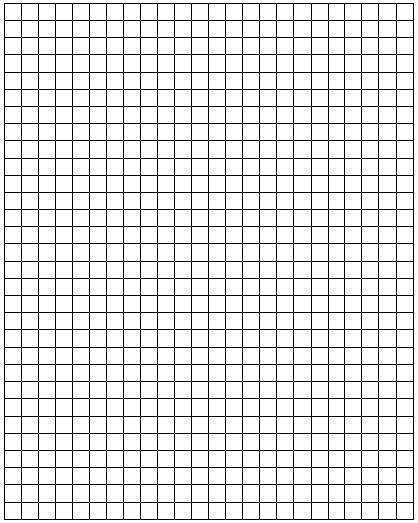 Please complete the SLOPE/EQUATION column. Leave all other columns blank.Conclusions1.  What did you learn from doing this project?________________________________________________________________________________________________________________________________________________________________________________________________________________________________________________________________________________________________________________________2. How can you relate this project to real life?________________________________________________________________________________________________________________________________________________________________________________________________________________________________________________________________________________________________________________________3. What difficulties did you face, and how did you solve them?________________________________________________________________________________________________________________________________________________________________________________________________________________________________________________________________________________________________________________________4. How did you come up with the idea of the picture/design?__________________________________________________________________________________________________________________________________________________________________________________________________________________________________________Practice Sheet:GraphSlope or equationValuePoints EarnedLine 1use                    What is the slope of line 1?slope =  5Line 2Use                   What is the slope of line 2?m = 10Line 3Use STAT         What is the equation of line 3?(pick any 2 points on the line)5Line 4Use                  What is the equation in slope intercept form for line 4? m =          (& choose a point and usePoint-Slope form)The solve for y15Line 5use                    What is the slope of line 5?slope =  5Line 6Use                   What is the slope of line 6?m = 10Line 7Use STAT         What is the equation of line 7?(pick any 2 points on the line)5Line 8Use                  What is the equation in slope intercept form for line 8? m =          (& choose a point and usePoint-Slope form)The solve for y15Line 9Write the           Equation for line 9:                  Slope:equation & slope     10Line 10Write the          Equation for line 10:                 Slope:equation & slope     10Total10 points for neat, correct graphs+      